Nauč sa písať husľový kľúč 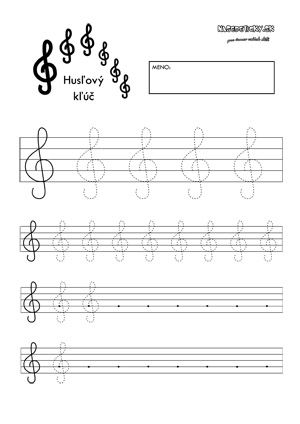 